Konspekt zajęć wychowawczych                           Październik 2020                           Temat: Świat emocjiUczestnicy: Wychowankowie- pacjenci ZSS nr78 w IPCZDCele  ogólne:-doskonalenie umiejętności pracy zdalnej.Cele szczegółowe:- odwrócenie uwagi od problemu chorobyFormy pracy: Praca zdalna, indywidualna , grupowa.Metody :Podająca- objaśnienia, polecenia.Materiały dydaktyczne: Linki z filmami  tematycznymi. Karty pracy.Materiały dydaktyczne: Linki z filmami  tematycznymi. Karty pracyhttps://www.youtube.com/watch?v=-5uu3wXe1_U-  nazwy emocjihttps://www.youtube.com/watch?v=Yqb95ZWykSI- buźki z emocjamihttps://www.youtube.com/watch?v=TcLK9ZBUsDs- UBU bajka dla najmłodszychhttps://www.youtube.com/watch?v=2UjPzlz9G4c – piosenka o emocjachPrzebieg zajęć1.Przywitanie się z wychowankami i zaproszenie do uczestnictwa w zajęciach.2.Objaśnienie tematu i formy zajęć:- Co to są emocje?                                                                - Jak nazywamy podstawowe emocje?-wprowadzenie przy pomocy krótkich filmów:https://www.youtube.com/watch?v=-5uu3wXe1_U-  umiejętność nazywania emocjihttps://www.youtube.com/watch?v=Yqb95ZWykSI-3. Jakie emocje nam towarzyszą- sposoby wyrażania emocjihttps://www.youtube.com/watch?v=PYqnlzVRflQ-  filmik dla dzieci starszych i młodzieżyhttps://www.youtube.com/watch?v=TcLK9ZBUsDs- wyrażanie emocji dla najmłodszych.4. Podsumowanie zajęć i zaproszenie do wykonania kart pracy oraz podziękowanie za udział     w zajęciach.                                                                                         Beata Kamińska Kompetencje kluczowe – społeczne i obywatelskie Karta pracy I                                                                                                             październik 2020Temat: Świat emocji -przeczytaj uważnie listę  i wybierz jedną ewentualność z listy i dobierz kolory wg. Własnego uznaniaLista emocjiEmocje mogą mieć różne odcienie. Poniższa lista określeń może pomóc je nieco bardziej przybliżyć;SMUTEK – Apatia, Bezradność, Depresja, Krzywda, Litość, Melancholia, Niezadowolenie, Nieszczęście, Odrętwienie, Odrzucenie, Porażka, Przybicie, Przygaszenie, Przygnębienie, Pustka wewnętrzna, Rozczarowanie, Rozdarcie, Rozpacz, Samotność, Strata, Tęsknota, Troska, Współczucie, Załamanie, Zawód, Zatroskanie, Zmartwienie, Zobojętnienie, Zranienie, ŻalSTRACH – Bezbronność, Lęk, Napięcie, Niepewność, Niepokój, Nieśmiałość, Nieufność, Obawa, Obcość, Obojętność, Odraza, Osamotnienie, Ostrożność, Panika, Podejrzliwość, Poruszenie, Powściągliwość, Przerażenie, Spłoszenie, Strach, Szok, Rozdarcie, Trema, Trwoga, Wahanie, Wstrząs, Zawiść, ZazdrośćRADOŚĆ – Akceptacja, Bezpieczeństwo, Beztroska, Bliskość, Błogość, Czułość, Docenienie, Duma, Entuzjazm, Euforia, Fascynacja, Harmonia, Lekkość, Miłość, Nadzieja, Namiętność,, Wesołość, Nasycenie, Natchnienie, Odurzenie, Optymizm, Ożywienie, Pewność, Podekscytowanie, Pogoda ducha, Pokrzepienie, Przyjemność, Rozbawienie, Rozkosz, Równowaga, Rozrzewnienie, Satysfakcja, Serdeczność, Spełnienie, Spokój, Swoboda, Sympatia, Szacunek, Tkliwość, Troska, Ufność, Ukojenie, Ulga, Uniesienie, Wdzięczność, Wesołość, Wolność, Wyciszenie, Wzruszenie, Zachwyt, Zaciekawienie, Zadowolenie, Zaintrygowanie, Zakochanie, Zaspokojenie, ŻyczliwośćZŁOŚĆ – Agresja, Bunt, Chęć zemsty, Desperacja, Frustracja, Furia, Gniew, Irytacja, Lekceważenie, Niechęć, Nienasycenie, Nienawiść, Niezaspokojenie, Obraza, Oburzenie, Pasja, Podminowanie, Pogarda, Rozdrażnienie, Sarkazm, Uraza, Wrogość, Wstręt, Wściekłość, Wzburzenie, Wytrącenie z równowagi, Zacietrzewienie, Złość, Zniecierpliwienie, Znieważenie, ZniewolenieWSTYD – Alienacja, Niechęć, Niedopasowanie, Niesmak, Niewygoda, Niższość, Obcość, Oszukanie, Poczucie winy, Pomieszanie, Skrępowanie, Skonsternowanie, Speszenie, Rozdarcie wewnętrzne, Upokorzenie, Wyrzuty sumienia, Wyśmianie, Zdegustowanie, Zgorszenie, Zlekceważenie, Zakłopotanie, Zmieszanie                                                                   Źródło http://www.bialystok-psychoterapia.pl/lista-emocji/vKarta pracy II                                                                                                               październik 2020Temat: Świat emocji Określ swoje emocje w - czasie zajęć.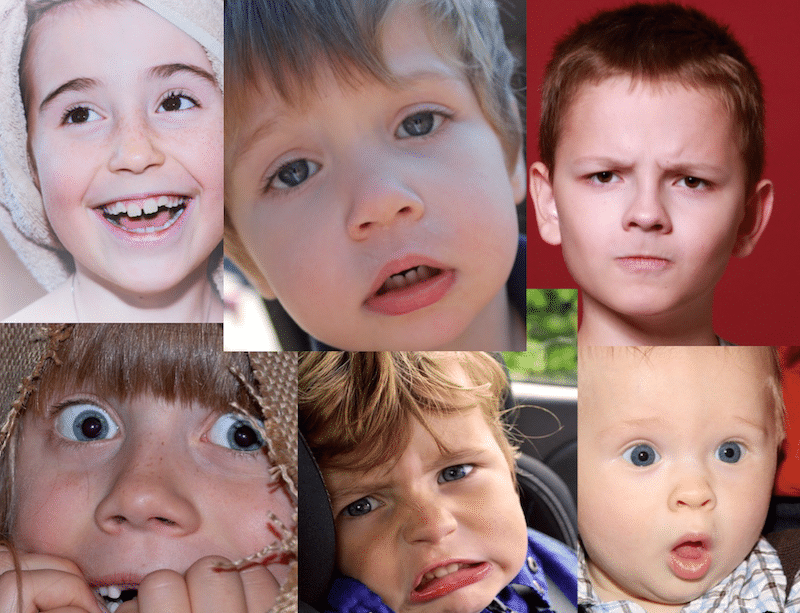 Źródło: https://wychowanietoprzygoda.pl/wp-content/uploads/2019/12/Podstawowe_emocje.pngKarta pracy III                                                                                     październik 2020Temat: Świat emocji-narysuj różne emocje i nazwij je.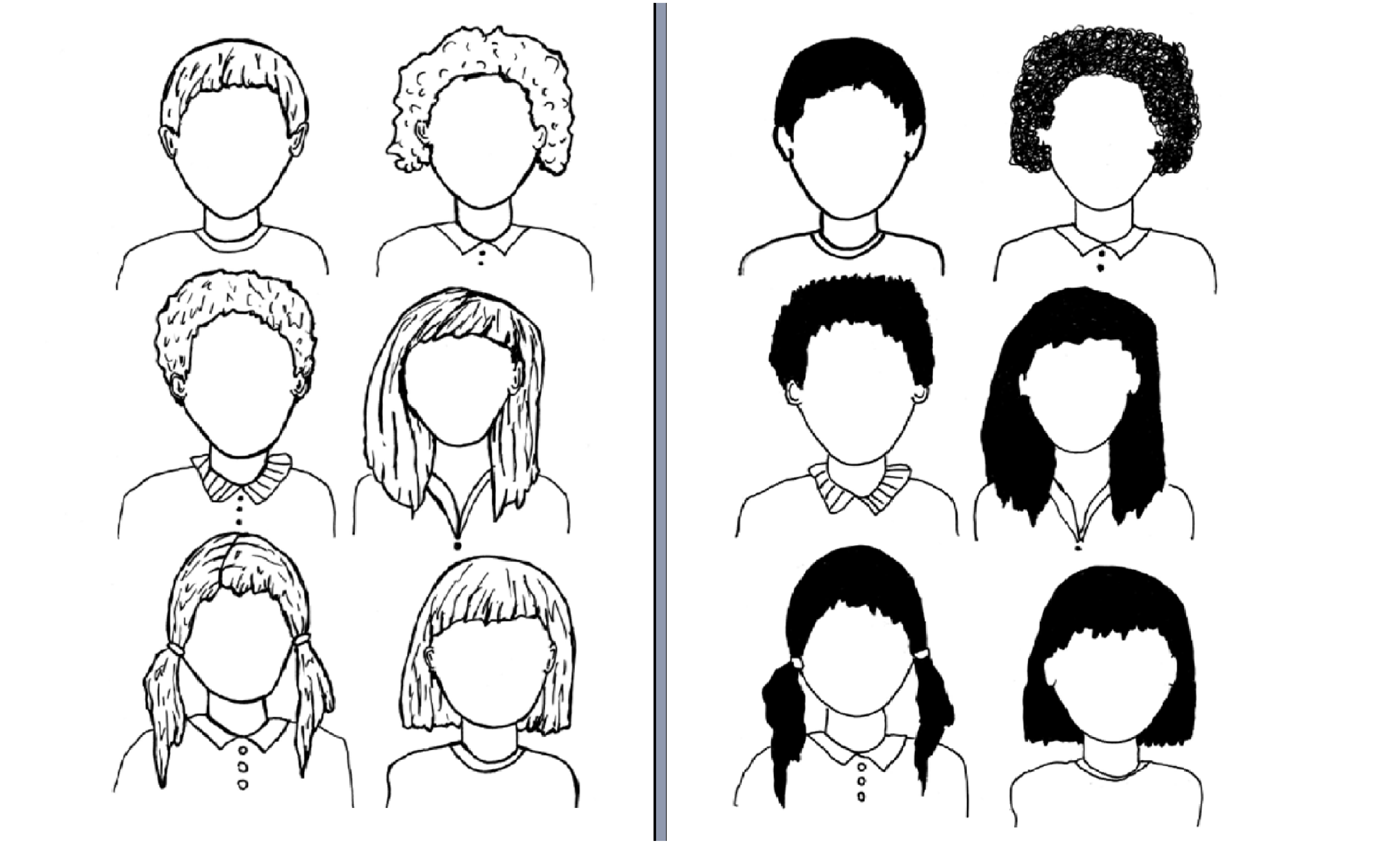 Źródło: https://i.pinimg.com/originals/00/57/a0/0057a089208f0a9bef3d395020f5ec32.pn